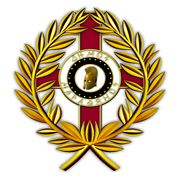 ΕΝΤΥΠΟ ΠΡΟΣΦΟΡΑΣ Γ-2.7Για την προμήθεια τροφίμων και λοιπών ειδών παντοπωλείου Δήμου Μαραθώνος και Ν.Π.Της επιχείρησης ………………………………………………, με έδρα στ ……………..………...., οδός …………………………………………., αριθμός ………, τηλέφωνο ………………….,  fax …………….Γ-2. Είδη με διαμόρφωση μέσης λιανικής ημερήσιας τιμήςΟμάδα Γ-2.7 Νωπά ψάρια ΤετράπολιςΜΑΡΑΘΩΝΑΣ      /      /2020Ο ΠΡΟΣΦΕΡΩΝ ΠΡΟΜΗΘΕΥΤΗΣΕΛΛΗΝΙΚΗ ΔΗΜΟΚΡΑΤΙΑΝΟΜΟΣ ΑΤΤΙΚΗΣΔΗΜΟΣ ΜΑΡΑΘΩΝΟΣΔ/ΝΣΗ  ΟΙΚΟΝΟΜΙΚΩΝ ΥΠΗΡΕΣΙΩΝΜαραθώνας  ……./……./2020Τμήμα ΠρομηθειώνΠΡΟΜΗΘΕΙΑ:ΤΡΟΦΙΜΩΝ & ΛΟΙΠΩΝ ΕΙΔΩΝ ΠΑΝΤΟΠΩΛΕΙΟΥ ΔΗΜΟΥ ΜΑΡΑΘΩΝΟΣ & Ν.Π.ΑΡ. ΜΕΛΕΤΗΣ:Π1/2019ΦΟΡΕΑΣ:ΔΗΜΟΣ ΜΑΡΑΘΩΝΟΣΠΕΡΙΓΡΑΦΗ ΕΙΔΟΥΣΠΟΣΟΣΤΟ ΕΚΠΤΩΣΗΣΠΟΣΟΣΤΟ ΕΚΠΤΩΣΗΣΝωπά ψάρια ΤΕΤΡΑΠΟΛΙΣΑΡΙΘΜΗΤΙΚΩΣΟΛΟΓΡΑΦΩΣ….…..%Ομάδα Γ-2.7 Νωπά ψάρια ΤετράπολιςΟμάδα Γ-2.7 Νωπά ψάρια ΤετράπολιςΟμάδα Γ-2.7 Νωπά ψάρια ΤετράπολιςΟμάδα Γ-2.7 Νωπά ψάρια ΤετράπολιςΟμάδα Γ-2.7 Νωπά ψάρια ΤετράπολιςΟμάδα Γ-2.7 Νωπά ψάρια ΤετράπολιςΟμάδα Γ-2.7 Νωπά ψάρια ΤετράπολιςCPV 03311000-2 "Ψάρια"CPV 03311000-2 "Ψάρια"CPV 03311000-2 "Ψάρια"CPV 03311000-2 "Ψάρια"CPV 03311000-2 "Ψάρια"CPV 03311000-2 "Ψάρια"CPV 03311000-2 "Ψάρια"Α/ΑΠΕΡΙΓΡΑΦΗ ΕΙΔΟΥΣΜονάδαΠοσότηταΤιμή ΜονάδοςΣΥΝΟΛΟ ΤΣΙΠΟΥΡΕΣ ΕΓΧΩΡΙΕΣΚΙΛΟ200(Κωδ.Δ.Π.Τ.3422.Α.Π.2704/30-11-2018 Π.Α.)ΚΙΛΟ200ΚΑΘΑΡΗ ΑΞΙΑΚΑΘΑΡΗ ΑΞΙΑΦΠΑ 13%ΦΠΑ 13%ΣΥΝΟΛΙΚΗ ΑΞΙΑΣΥΝΟΛΙΚΗ ΑΞΙΑ